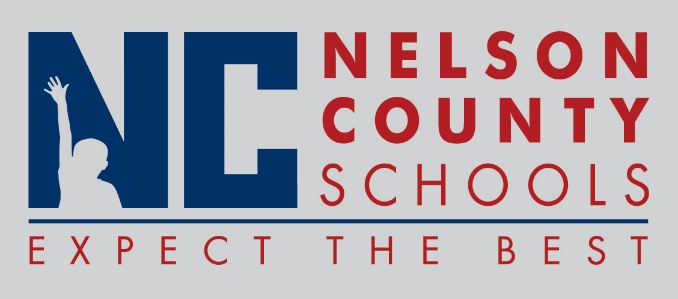 Decision PaperRationale: 	To better serve the Nelson County School district, it is recommended the following job descriptions be revised or abolished.Revised:
CFO
School Resource Officer Abolished:
Artist in Residence							Abolished
Assistant Director of Technology						Abolished
Assistant Superintendent						Abolished
Attendance Clerk							Abolished
Cafeteria Monitor							Abolished
Central Office Director/Coordinator					Abolished
Certified Medication Aide						Abolished
Communications Director and Grant Writer				Abolished
Director of Administrative Services					Abolished
Director of Budget & Finance						Abolished
Director of Elementary Education					Abolished
Director of Finance							Abolished			
Director of Secondary Education						Abolished
Director of State and Federal Programs					Abolished
Executive Services of Support Services and Director of Pupil Personnel	Abolished
Fleet Operations/Transportation Supervisor				Abolished
Gifted Education Teacher						Abolished
Head Teacher								Abolished
Resource Therapist (Positives)						Abolished
Special Education District Resource Teacher				Abolished
Student Support Services Consultant					Abolished
Treasurer								Abolished
Vehicle Maintenance Assistant						Abolished
RECOMMENDED MOTION:  	I move that the Nelson County Board of Education approve job description updates as presented.To:Nelson County Board of EducationFrom:Mr. Wes Bradley, SuperintendentDate:June 19, 2018Re:Job Description Revisions & Abolishments